Dixons City Academy – 2019 Year 13 Results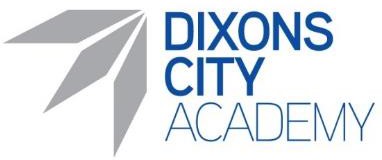 A LevelsA*-BA*-EEntriesA*ABCDEUArt Unendorsed100%100%10010000Biology28%100%3902918820Chemistry36%100%36031011921Design Technology – 3D67%100%90150300English Language50%100%60122100English Literature44%100%181255500Further Mathematics100%100%20110000Geography29%100%7     0112120History50%100%160265300Law19%81%160032352Mathematics60%100%3021159120Music33%100%30011100Physics19%100%160129310Psychology33%97%33011012451Religious Studies36%100%110131510Sociology46%100%35141111710Spanish33%100%30102000IFS Diploma Financial Studies62%100%210678000Level 3 Vocational CoursesD*/DD*-PEntriesD*DMPFAQA Level 3 Extended Certificate Business64%100%25016810BTEC Level 3 National Extended Certificate ICT50%100%1827900BTEC Level 3 National Extended Certificate Sport38%100%1606910Cambridge Technical Extended Certificate H&SC76%100%17211310